Автономная некоммерческая организация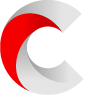 дополнительного профессионального образования«Учебно-деловой центр «Специалист»426008, УР, г. Ижевск, ул. Пушкинская, 270, п/я 47,тел. (3412) 77-15-16; тел/факс (3412) 79-02-95ПРАЙС ЛИСТ от 25 июня 2019 годаПОЖАРНАЯ БЕЗОПАСНОСТЬЭКОЛОГИЧЕСКАЯ БЕЗОПАСНОСТЬОХРАНА ТРУДАГРАЖДАНСКАЯ ОБОРОНАОХРАНА ТРУДА ПРИ РАБОТЕ НА ВЫСОТЕБЕЗОПАСНОСТЬ ДОРОЖНОГО ДВИЖЕНИЯТРАНСПОРТНАЯ БЕЗОПАСНОСТЬТЕХНОСФЕРНАЯ БЕЗОПАСНОСТЬ. ОХРАНА ТРУДАУПРАВЛЕНИЕ ПЕРСОНАЛОМГОСЗАКУПКИРАДИАЦИОННАЯ БЕЗОПАСНОСТЬПРОФЕССИОНАЛЬНОЕ ОБУЧЕНИЕ ПО ПРОФЕССИЯМ РАБОЧИХ И СЛУЖАЩИХПРОМЫШЛЕННАЯ БЕЗОПАСНОСТЬСОЗДАНИЕ ДОСТУПНОЙ СРЕДЫ ЖИЗНЕДЕЯТЕЛЬНОСТИ ИНВАЛИДОВМЕТРОЛОГИЧЕСКОЕ ОБЕСПЕЧЕНИЕАНТИТЕРРОРИСТИЧЕСКАЯ ПОДГОТОВКАОБУЧЕНИЕ НЕФТЯНИКОВПОВЫШЕНИЕ КВАЛИФИКАЦИИ ДЛЯ ДОПУСКА В СРОМЕНЕДЖМЕНТПЕДАГОГИКАЭЛЕКТРОБЕЗОПАСНОСТЬЗАЩИТА ПЕРСОНАЛЬНЫХ ДАННЫХКурс обученияКол-во часов, ч.Стоимость дистанционного обучения, за 1 сотрудника, руб.Пожарно-технический минимум для сотрудников, осуществляющих круглосуточную охрану организаций7 1000Пожарно-технический минимум для руководителей организаций и лиц, ответственных за пожарную безопасность, и проведение противопожарного инструктажа28 1000Пожарно-технический минимум для руководителей подразделений пожароопасных производств14 1000Пожарно-технический минимум для руководителей и ответственных за пожарную безопасность в учреждениях (офисах)10 1000Пожарно-технический минимум для руководителей и ответственных за пожарную безопасность организаций торговли, общественного питания, баз и складов14 1000Пожарно-технический минимум для работников, осуществляющих пожароопасные работы11 1000Курс обученияКол-во часов, ч.Стоимость дистанционного обучения, за 1 сотрудника, руб.Повышение квалификации лиц на право работы с отходами I-IV класса опасности112 4400 Обращение с медицинскими отходами72 3200 Обеспечение экологической безопасности руководителями и специалистами общехозяйственных систем управления72 3200 Курс обученияКол-во часов, ч.Стоимость дистанционного обучения, за 1 сотрудника, руб.Обучение по охране труда и проверке знаний требований охраны труда групп смешанного состава40 1350Обучение по охране труда и проверке знаний требований охраны труда специалистов органов исполнительной власти субъектов Российской Федерации, а также специалистов органов местного самоуправления в области охраны труда40 1350Обучение по охране труда и проверке знаний требований охраны труда специалистов федеральных органов исполнительной власти, органов исполнительной власти субъектов Российской Федерации в области охраны труда40 1350Обучение по охране труда и проверке знаний требований охраны труда уполномоченных (доверенных) лиц по охране труда профессиональных союзов и иных уполномоченных работниками представительных органов40 1350Обучение по охране труда и проверке знаний требований охраны труда специалистов служб охраны труда, работников, на которых работодателем возложены обязанности организации работы по охране труда40 1350Обучение по охране труда и проверке знаний требований охраны труда членов комитетов (комиссий) по охране труда40 1350Обучение по охране труда и проверке знаний требований охраны труда членов комиссий по охране труда40 1350Обучение по охране труда и проверке знаний требований охраны труда педагогических работников образовательных учреждений начального профессионального, среднего профессионального, высшего профессионального, послевузовского профессионального образования и руководителей производственной практики обучающихся40 1350Обучение по охране труда и проверке знаний требований охраны труда руководителей, заместителей руководителей, заместителей главных инженеров по охране труда, работодателей – физических лиц и иных лиц, занимающихся предпринимательской деятельностью40 1350Обучение по охране труда и проверке знаний требований охраны труда руководителей, специалистов, инженерно-технических работников организаций, осуществляющих организацию, руководство и проведение работ на рабочих местах в производственных подразделениях, а также контроль и технический надзор за проведением работ (40 часов)40 1350Повышение квалификации инженеров по охране труда, специалистов по охране труда и лиц, ответственных за состояние охраны труда в организации72 3500Обучение по оказанию первой помощи пострадавшим на производстве16 600Правила по охране труда при эксплуатации тепловых энергоустановок161500 Техническое содержание и безопасная эксплуатация аттракционной техники727000Обучение по охране труда и проверке знаний при организации и осуществлении работ, связанных с эксплуатацией, техническим обслуживанием, ремонтом и проверкой технического состояния транспортных средств201500Обучение по охране труда и проверке знаний требований охраны труда в строительстве201500"Обучение по охране труда и проверке знаний требований охраны труда групп смешанного состава, для водителей"40 1350Курс повышения квалификации "Инструктор по обучению оказания первой помощи"723000Подготовка членов комиссии по проверке знаний требований правил по охране труда при работе с инструментом и приспособлениями161500Программа повышения квалификации «Ответственный за безопасную эксплуатацию лифтов»724000Программа повышения квалификации «Ответственный за организацию безопасной эксплуатации подъемных платформ для инвалидов»724000Курс обученияКол-во часов, ч.Стоимость дистанционного обучения, за 1 сотрудника, руб.Обучение по ГО и защите от ЧС должностных лиц и специалистов органов управления ГО и РСЧС1083500Обучение по ГО и защите от ЧС должностных лиц и специалистов сил ГО и РСЧС1083500Обучение по ГО и защите от ЧС председателей КЧС и ПБ организаций1083500Обучение по ГО и защите от ЧС работников эвакуационных органов723500Обучение по ГО и защите от ЧС руководителей занятий по ГО и защите от ЧС363500Обучение по ГО и защите от ЧС руководителей организаций, не отнесенных к категории по ГО723500Обучение по ГО и защите от ЧС руководителей организаций, отнесенных к категории по ГО723500Обучение по ГО и защите от ЧС уполномоченного по решению задач в области ГО и ЧС723500Обучение по ГО и защите от ЧС членов КЧС и ПБ организаций1083500Подготовка персонала дежурно-диспетчерских служб в рамках функционирования системы обеспечения вызова экстренных оперативных служб по единому номеру «112»363500Программа повышения квалификации «Обучение работающего населения в области гражданской обороны и защиты от чрезвычайных ситуаций природного и техногенного характера»363500Повышение квалификации должностных лиц и специалистов дежурно-диспетчерских служб организации (объектов)362000Курс обученияКол-во часов, ч.Стоимость дистанционного обучения, за 1 сотрудника, руб.Обучение безопасным методам и приемам выполнения работ на высоте без применения средств подмащивания, выполняемых на высоте 5 м и более, а также работ, выполняемых на расстоянии менее 2 м от неогражденных перепадов по высоте более 5 м на площадках при отсутствии защитных ограждений либо при высоте защитных ограждений, составляющей менее 1,1 м, работников 3 группы безопасности182000Обучение безопасным методам и приемам выполнения работ на высоте без применения средств подмащивания, выполняемых на высоте 5 м и более, а также работ, выполняемых на расстоянии менее 2 м от неогражденных перепадов по высоте более 5 м на площадках при отсутствии защитных ограждений либо при высоте защитных ограждений, составляющей менее 1,1 м, работников 2 группы безопасности16 2000Обучение безопасным методам и приемам выполнения работ на высоте без применения средств подмащивания, выполняемых на высоте 5 м и более, а также работ, выполняемых на расстоянии менее 2 м от неогражденных перепадов по высоте более 5 м на площадках при отсутствии защитных ограждений либо при высоте защитных ограждений, составляющей менее 1,1 м, работников 1 группы безопасности16 2000Обучение безопасным методам и приемам выполнения работ на высоте без применения средств подмащивания, выполняемых на высоте 5 м и более, а также работ, выполняемых на расстоянии менее 2 м от неогражденных перепадов по высоте более 5 м на площадках при отсутствии защитных ограждений либо при высоте защитных ограждений, составляющей менее 1,1 м, работников 3 группы допуска (специалисты, проводящие обучение работам на высоте, а также члены аттестационных комиссий организаций, проводящих обучение безопасным методам и приемам выполнения работ на высоте, и работодателей)18 2000Обучение безопасным методам и приемам выполнения работ на высоте с применением средств подмащивания (например леса, подмости, вышки, люльки, лестницы и т.д.), а также на площадках с защитными ограждениями высотой 1,1 м и более 16 2000Курс обученияКол-во часов, ч.Стоимость дистанционного обучения, за 1 сотрудника, руб.Ежегодное обучение водителей автотранспортных средств20 600Программа повышения квалификации "Безопасное вождение"163000Программа повышения квалификации "Защитное вождение"163000Вождение в сложных дорожных условиях (Включает программы "Защитное вождение" и "Безопасное вождение")325000Программа повышения квалификации "Подготовка водителей транспортных средств, оборудованных спецсигналами"364000Повышение квалификации специалистов, обеспечивающих безопасность дорожного движения32 5000Программа профессиональной переподготовки "Профессиональная переподготовка специалистов, ответственных за обеспечение безопасности дорожного движения" 25612000Программа профессиональной переподготовки "Профессиональная переподготовка специалистов, ответственных за обеспечение безопасности дорожного движения" (520ч)52025000Профессиональная переподготовка контролёра технического состояния автотранспортных средств25612000Программа профессиональной переподготовки "Профессиональная переподготовка контролёра технического состояния автотранспортных средств" (520ч)52025000Профессиональная переподготовка диспетчера автомобильного и городского наземного электрического транспорта25612000Вождение в сложных дорожных условиях (Включает программы "Защитное вождение" и "Безопасное вождение")325000Программа повышения квалификации «Ежегодное обучение водителей транспортных средств с газобаллонным оборудованием»402000Курс обученияКол-во часовСтоимость дистанционного обучения, за 1 сотрудника, руб.Повышение квалификации работников, осуществляющих досмотр, дополнительный досмотр, повторный досмотр в целях обеспечения транспортной безопасности96 7000Повышение квалификации работников, назначенных в качестве лиц, ответственных за обеспечение транспортной безопасности на объекте транспортной инфраструктуры и (или) транспортном средстве20 4500Повышение квалификации работников субъекта транспортной инфраструктуры, подразделения транспортной безопасности, руководящих выполнением работ, непосредственно связанных с обеспечением транспортной безопасности объекта транспортной инфраструктуры и (или) транспортного средства93 7000Повышение квалификации работников субъекта транспортной инфраструктуры, подразделения транспортной безопасности, выполняющих работы, непосредственно связанных с обеспечением транспортной безопасности объекта транспортной безопасности51 7000Курс обученияКол-во часовСтоимость дистанционного обучения, за 1 сотрудника, руб.Профессиональная переподготовка по курсу "Техносферная безопасность. Охрана труда"256 12000 Профессиональная переподготовка по курсу "Техносферная безопасность. Охрана труда" (520 ч)52022000Курс обученияКол-во часовСтоимость дистанционного обучения, за 1 сотрудника, руб.Профессиональная переподготовка по курсу "Управление персоналом"25612000 Профессиональная переподготовка по курсу "Управление персоналом" (520 ч)52022000Курс обученияКол-во часовСтоимость дистанционного обучения, за 1 сотрудника, руб.Контрактная система в сфере закупок товаров, работ, услуг для обеспечения государственных и муниципальных нужд. 44 – ФЗ (для руководителей)40 3000Контрактная система в сфере закупок товаров, работ, услуг для обеспечения государственных и муниципальных нужд. 44 – ФЗ108 3000Контрактная система в сфере закупок товаров, работ и услуг для обеспечения государственных и муниципальных нужд 260 5500Курс обученияКол-во часов, ч.Стоимость дистанционного обучения, за 1 сотрудника, руб.Радиационная безопасность при обращении с генерирующими источниками излучения. Радиационный контроль и защита72 6000Радиационная безопасность при работе с денежными знаками с радиоактивным загрязнением726000Радиационная безопасность персонала при проведении рентгенологических исследований726000Курс обученияКол-во часовСтоимость дистанционного обучения, за 1 сотрудника, руб.Профессиональная подготовка рабочих по профессии "Рабочий люльки"1203500Программа профессионального обучения по профессии рабочего "Электромонтер по ремонту и обслуживанию электрооборудования"1203500Программа профессионального обучения по профессии рабочего "Стропальщик"1203500 Программа профессионального обучения по профессии рабочего "Монтажник СТ и ЖБК"723500Программа профессионального обучения по должности служащего «Делопроизводитель»1703500Программа профессионального обучения по профессии рабочего "Оператор котельной"1203500Программа профессионального обучения по профессии рабочего "Лифтер", 2 разряд724000Программа профессиональной переподготовки рабочих: «Лаборант химического анализа»1207000Программа профессионального обучения по профессии рабочего «Арматурщик»1203500Программа профессионального обучения по профессии рабочего «Штукатур»723500Программа профессионального обучения по профессии рабочего «Маляр»723500Программа профессионального обучения по профессии рабочего «Каменщик»723500Программа профессионального обучения по профессии рабочего «Электрогазосварщик»1504000Профессиональное обучение по программе повышения квалификации рабочих и служащих «Строительные и отделочные работы»723500Курс обученияСтоимость дистанционного обучения, за 1 сотрудника, руб.Предаттестационная подготовка по всем областям  аттестации в соответствии с Приказом Ростехнадзора № 223 от 06.04.2012 г.1500 руб.Курс обученияКол-во часовСтоимость дистанционного обучения, за 1 сотрудника, руб.Курс повышения квалификации «Создание доступной среды жизнедеятельности инвалидов»722000Курс обученияКол-во часовСтоимость дистанционного обучения, за 1 сотрудника, руб.Метрологическое обеспечение723500Программа повышения квалификации «Лаборант по отбору и анализу проб газовоздушной среды»728000Курс обученияКол-во часовСтоимость дистанционного обучения, за 1 сотрудника, руб.Программа повышения квалификации должностных лиц по направлению «Основы антитеррористической подготовки должностных лиц, обеспечивающих безопасность организаций»723500 Программа повышения квалификации "Антитеррористическая защищенность образовательных организаций"203500Курс обученияКол-во часовСтоимость дистанционного обучения, за 1 сотрудника, руб.Контроль скважины. Управление скважиной при газонефтеводопроявлениях723500Программа профессиональной подготовки по профессии рабочего «Помощник бурильщика капитального ремонта скважин»  4 разряд, первичное обучение1606600Программа профессиональной подготовки по профессии рабочего «Бурильщик капитального ремонта скважин» 5 разряд2067000Курс обученияКол-во часовСтоимость дистанционного обучения, за 1 сотрудника, руб.Программа повышения квалификации "Безопасность строительства и качество выполнения общестроительных работ" 723500 Программа повышения квалификации "Работы по подготовке сведений о внутреннем инженерном оборудовании, внутренних сетях инженерно-технического обеспечения, о перечне инженерно-технических мероприятий" 723500 Программа повышения квалификации "Работы по подготовке сведений о наружных сетях инженерно-технического обеспечения, о перечне инженерно-технических мероприятий" 723500Программа повышения квалификации "Энергосбережение и энергоэффективность" 723500Программа повышения квалификации "Безопасность строительства и качество возведения бетонных и железобетонных конструкций" 723500 Программа повышения квалификации "Безопасность строительства и качество возведения каменных, металлических и деревянных строительных конструкций" 723500Программа повышения квалификации "Безопасность строительства и качество выполнения фасадных работ, устройства кровель, защиты строительных конструкций, трубопроводов и оборудования" 723500Программа повышения квалификации "Безопасность строительства и качество монтажных и пусконаладочных работ" 723500 Программа повышения квалификации "Безопасность строительства и качество устройства инженерных систем и сетей" 723500 Программа повышения квалификации "Безопасность строительства и качество выполнения геодезических, подготовительных и земляных работ, устройства оснований и фундаментов" 723500 Программа повышения квалификации "Безопасность строительства. Организация строительства, реконструкции и капитального ремонта" 723500Программа повышения квалификации "Работы по подготовке архитектурных решений" 723500Программа повышения квалификации "Безопасность строительства и осуществление контроля" 723500Программа повышения квалификации "Работы по подготовке схемы планировочной организации земельного участка" 723500Программа повышения квалификации "Работы по подготовке проектов мероприятий по обеспечению доступа маломобильных групп населения" 723500 Программа повышения квалификации "Работы по обследованию строительных конструкций зданий и сооружений" 723500 Программа повышения квалификации "Работы по подготовке проектов организации строительства, сносу и демонтажу зданий и сооружений, продлению срока эксплуатации и консервации" 723500Программа повышения квалификации "Работы по подготовке проектов мероприятий по обеспечению пожарной безопасности" 723500Программа повышения квалификации "Работы по подготовке проектов мероприятий по охране окружающей среды" 723500Программа повышения квалификации "Ценообразование и сметное нормирование" 723500Программа повышения квалификации "Проведение энергетических обследований с целью повышения энергетической эффективности и энергосбережения. Энергоаудит" 723500Программа повышения квалификации "Работы по организации подготовки проектной строительной документации, привлекаемым застройщиком или заказчиком на основании договора юридическим лицом или индивидуальным предпринимателем (генеральным проектировщиком)" 723500Программа повышения квалификации "Работы по подготовке технологических решений" 723500Программа повышения квалификации "Работы по подготовке конструктивных решений" 723500Курс обученияКол-во часовСтоимость дистанционного обучения, за 1 сотрудника, руб.Профессиональная переподготовка по курсу «Менеджмент в Образовании»2566500Профессиональная переподготовка по курсу «Менеджмент в Образовании»50013000Курс обученияКол-во часовСтоимость дистанционного обучения, за 1 сотрудника, руб.Профессиональная переподготовка по курсу «Педагогика и методика дошкольного образования»2567000Курс обученияКол-во часовСтоимость дистанционного обучения, за 1 сотрудника, руб.Повышение квалификации электротехнического и электротехнологического персонала723500Предаттестационная подготовка электротехнического и электротехнологического персонала.2 группа допуска при работе с электроустановками мощностью до и свыше 1000 В.721500Предаттестационная подготовка руководителей, специалистов, электротехнического и электротехнологического персонала организаций, осуществляющих эксплуатацию электроустановок Потребителей (III группа по электробезопасности выше 1000 В)721500Предаттестационная подготовка руководителей, специалистов, электротехнического и электротехнологического персонала организаций, осуществляющих эксплуатацию электроустановок потребителей (IV группа по электробезопасности выше 1000 В)721500Предаттестационная подготовка электротехнического и электротехнологического персонала.5 группа допуска при работе с электроустановками мощностью до и свыше 1000 В.721500Курс обученияКол-во часовСтоимость дистанционного обучения, за 1 сотрудника, руб.Повышение квалификации по программе «Организация работы по защите персональных данных»726500